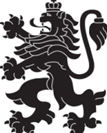 РЕПУБЛИКА БЪЛГАРИЯМинистерство на здравеопазванетоРегионална здравна инспекция-ДобричУТВЪРЖДАВАМ:ДИРЕКТОР  НА РЗИ-ДОБРИЧД-Р СВЕТЛА АНГЕЛОВА19.05.2022 г.ВЪТРЕШНИ ПРАВИЛАЗА ПОДДЪРЖАНЕТО И ИЗПОЛЗВАНЕТО НА ОФИЦИАЛНИТЕ ЕЛЕКТРОННИ АДРЕСИ,ОБЯВЕНИ НА ИНТЕРНЕТ-СТРАНИЦАТА НА РЗИ – ДОБРИЧгр. Добрич2022 г.РАЗДЕЛ I.ПРЕДМЕТ, ОБХВАТ, ДЕЙСТВИЕ, ПРИНЦИПИЧл. 1. С тези правила се урежда организацията и реалното използване за кореспонденция на електронните адреси на  РЗИ –Добрич.Чл. 2. РЗИ – Добрич поддържа:официален електронен адрес на  РЗИ –Добрич, който се обявява на интернет – страницата на инспекцията в раздел „Контакти“ и се посочва на официалните бланки на инспекцията:  rzi-dobrich@mh.government.bgелектронен адрес за подаване на сигнали за корупция по електронна поща, който се обявява на интернет-страницата на инспекцията в раздел „Антикорупция: anticorruption@rzi-dobrich.orgперсонални служебни електронни адреси на служителите на РЗИ - Добрич електронен адрес за подаване на заявления и за изпращане на предписания за поставяне под изолация / домашно лечение   или под карантина по електронен път  на граждани, болни от Covid -19 или контактни на тях  predpisaniya@rzi-dobrich.org.Чл. 3. Използването на електронните адреси се осъществява при спазване на принципите, установени в Закона за администрацията, Наредбата за административното обслужване и Административнопроцесуалния кодекс, Закона за електронните съобщения (ЗЕС),  Закона за електронния документ и електронния подпис (ЗЕДЕП) и издадените въз основа на закона актове, както и за гарантиране на:качество на предоставяните услугиравен и лесен достъп на всички потребители до РЗИ – Добричнадеждна обратна връзка с потребителитеизмерване и непрекъснато подобряване на качеството на услугите, като степен на удовлетвореност на потребителите;партньорство и взаимодействие с потребителите на услуги и организациите от правителствения и неправителствения сектор.Чл. 4. (1). При поддържането и използването на електронен адрес  rzi-dobrich@mh.government.bg се спазват настоящите правила. (2). Електронният адрес е публично достъпен и се публикуват на интернет-страницата на инспекцията.Чл. 5. (1). При поддържането и използването на електронни адреси   anticorruption@rzi-dobrich.org и  predpisaniya@rzi-dobrich.org се спазват Вътрешните правила за оборот на електронни документи и документи на хартиен носител. (2). Електронните адреси са публично достъпни и се публикуват на интернет-страницата на инспекцията.Чл. 6. (1). При поддържането и използването на персоналните служебни електронни адреси се спазват Вътрешните правила за правата и задълженията на потребителите на компютърната и информационната среда на РЗИ – Добрич. (2). Персоналните служебни електронни адреси не се публикуват на интернет-страницата на инспекцията и не са публично достъпни.Чл. 7. Вътрешните правила за реда за работа и съхраняване на електронни документи, подписани с универсален електронен подпис и обмена на електронни документи в РЗИ – Добрич и между административните органи се прилагат от всички служители, независимо от кой от електронните адреси, поддържани от РЗИ – Добрич се води електронната кореспонденция.Чл. 8. Правилата са задължителни за всички служители в РЗИ –Добрич.Чл. 9. За неуредените във Вътрешните правила въпроси главният секретар, а в негово отсъствие директорът на РЗИ – Добрич, дава указания за организацията и използването на електронните адреси на РЗИ – Добрич.Раздел II.ОРГАНИЗАЦИЯ НА ИЗПОЛЗВАНЕ НА ЕЛЕКТРОНЕН АДРЕС:rzi-dobrich@mh.government.bgЧл. 10. Приемането и регистрирането на постъпила входяща кореспонденция по електронен път на електронен адрес  rzi-dobrich@mh.government.bg се извършва от служителите, посочени във „Вътрешни правила за оборот на електронни документи и документи на хартиен носител в РЗИ-Добрич“ (главен експерт и главен специалист, Д „АПФСО“).Чл. 11. Достъп до официалния адрес на електронната поща се предоставя на главния секретар на РЗИ-Добрич за осъществяване на контрол от негова страна, а при негово отсъствие – на директор Д „АПФСО“.Чл. 12. Електронната поща се отваря на всеки час от определените служители, с цел осигуряване на своевременност на кореспонденцията на РЗИ-Добрич.Чл. 13. Всички писма, получени след края на работното време на РЗИ-Добрич се въвеждат в деловодната информационна система EVENTIS R7 на следващия работен ден, освен ако не е обявено извънредно положение, извънредна епидемична обстановка и др. подобни кризисни ситуации.Чл. 14. При кризисни ситуации електронната поща се отваря периодично и в извънработно време, вкл. и през почивните и празничните дни, за което се определят служители на разположение/дежурство със заповед на Директора на РЗИ-Добрич.Чл. 15. (1). Всяко постъпило писмо/предложение/заявление/искане/сигнал по електронната поща се регистрира, сканира и класифицира в Автоматизираната система за управление на документооборота и работния поток EVENTIS R7 на РЗИ-Добрич и се насочва за разпределение към главния секретар, а в негово отсъствие - към заместник-директора или директора на инспекцията.(2) Срокът на изпълнението се въвежда от главния секретар. Прекия ръководител може да определи по-кратък срок на изпълнение. (3) Когато с резолюция или нормативен акт не е определен срок за изпълнение, задачата се изпълняват в срока, посочен в датата на нейното възлагане.(4) Изпълнителят е длъжен да изпълни възложената му задача в определения срок, както и да сигнализира в случай на неизпълнение и/или закъснение. В случаите на невъзможност да спази срока, служителят може да поиска удължаване на срока писмено, с доклад, в който посочва причината за това (5) Удължаване на срока за изпълнение се разрешава от Директора на РЗИ-Добрич с вписване на новия срок върху документа и с въвеждането на новия срок в EVENTIS R7 от възлагащия по резолюцията.(6) Служителите своевременно информират за изпълнението на задачата съответния ръководител на административното звено, като въведат статус на документа - „изпълнено” в EVENTIS R7 в деня на изпълнението.(7) Прекият ръководител преглежда изпълнението на задачите и ако е доволен от него, ги одобрява в лентата за управление на системата с бутона „Изпълнено”.(8) Изходящата кореспонденция се изпраща чрез официалната електронна поща, чрез информационна система EVENTIS R7 или на хартиен носител (според заявеното от заявителя/инициатора на преписката), след регистриране и подписването на документа от Директора на РЗИ-Добрич в Автоматизираната система за управление на документооборота и работния поток EVENTIS R7. (9) Изпращането на отговор се извършва от главен експерт и/или главен специалист в дирекция АПФСО съгласно начина, предвиден в Инструкцията за документооброта на РЗИ-Добрич и Вътрешни правила за оборот на електронни документи и документи хартиен носител в РЗИ-Добрич.Чл. 16. (1) За осъществяването на необходимия контрол по изпълнението на задачите служителите на РЗИ-Добрич са длъжни да спазват „Вътрешни правила за оборот на електронни документи и документи хартиен носител в РЗИ-Добрич“ и  „Инструкция за документооборота, деловодната и дейност в РЗИ-Добрич“, като се вземат предвид поставените от Директора на РЗИ- Добрич и главния секретар задачи и срокове за изпълнение.(2) На контрол подлежат всички документи, регистрирани в Автоматизираната система за управление на документооборота и работния поток EVENTIS R7, като сроковете за изпълнение се определят с направената резолюция от Директора на РЗИ-Добрич /заместник-директора/ главния секретар. (3) Контрол върху своевременното изпълнение на възложените задачи се осъществява от ръководителите на административните звена в РЗИ, осъществяващи и цялостен контрол върху дейността на звеното и носещи отговорност за изпълнение на задачите.(4) Контролът се документира ежедневно чрез Автоматизираната система за управление на документооборота и работния поток EVENTIS R7.Чл. 17. Контролът на организацията на документооборота, деловодната дейност и съхраняването на документите в деловодството в РЗИ-Добрич се възлага на главния секретар на РЗИ – Добрич, а в негово отсъствие- на директор дирекция АПФСО.РАЗДЕЛ ТРЕТИПОДДЪРЖАНЕ НА УЕБ-САЙТА И ЕЛЕКТРОННИТЕ АДРЕСИ НА РЗИ-ДОБРИЧЧл. 18. Достъпът за администриране на сайта http://www.rzi-dobrich.org се извършва от главен експерт в дирекция АПФСО, с функции по информационно осигуряване на инспекцията.Чл. 19. Публикуване на информацията в интернет-страницата на РЗИ-Добрич http://www.rzi-dobrich.org  се възлага на главните експерти в дирекция АПФСО.Чл. 20. Техническата поддръжка на интернет-страницата на РЗИ-Добрич и обявените електронни адреси на РЗИ-Добрич, включва осигуряване работата на различни устройства и операционни системи. Чл. 21. Правилата за достъп и използването на обявените електронни адреси на РЗИ-Добрич се извършва при спазване на Вътрешна политика за мрежовата и информационна сигурност в РЗИ- Добрич.Чл. 22. При установен проблем с използването на електронните адреси на РЗИ-Добрич, служителите, които ги използват се обръщат към главен експерт в дирекция АПФСО, с функции по информационно осигуряване на инспекциятаЗАКЛЮЧИТЕЛНИ РАЗПОРЕДБИ§1. Настоящите Вътрешни правила са утвърдени със Заповед № РД- 01-179/19.05.2022 г. на Директора на РЗИ-Добрич§2. Настоящите Вътрешни правила влизат в сила от 20.05.2022 г.§ 3. За неуредените във вътрешните правила въпроси, указания за прилагането им дава главният секретар на РЗИ-Добрич, а в негово отсъствие – директорът на РЗИ - Добрич.§ 4. Контролът по изпълнение на вътрешните правила се осъществява от главния секретар на РЗИ-Добрич.§ 5. С настоящите правила да бъдат запознати всички служители на РЗИ-Добрич  чрез системата за управление на документооборота и работния поток Eventis R7.